СОБРАНИЕ ДЕПУТАТОВ АГАПОВСКОГО МУНИЦИПАЛЬНОГО РАЙОНА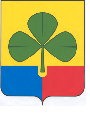 ПЯТОГО СОЗЫВАПЯТЬДЕСЯТ ТРЕТЬЕ ЗАСЕДАНИЕ ПЯТОГО СОЗЫВАРЕШЕНИЕ29.03.2019 г.		                с. Агаповка                                            №  423Об утверждении Положения о создании условий для предоставления транспортных услуг населению и организации транспортного обслуживания населения в границах Агаповского муниципального районаВ соответствии с  Федеральным законом от 06.10.2003 №131-ФЗ «Об общих принципах организации местного самоуправления в Российской Федерации», Федеральным законом от 13.07.2015 г. №220-ФЗ "Об организации регулярных перевозок пассажиров и багажа автомобильным транспортом и городским наземным электрическим транспортом в Российской Федерации и о внесении изменений в отдельные законодательные акты Российской Федерации", руководствуясь Уставом Агаповского муниципального района, Собрание депутатов Агаповского муниципального районаРЕШАЕТ:1. Утвердить Положение о создании условий для предоставления транспортных услуг населению и организации транспортного обслуживания населения в границах Агаповского муниципального района (приложение).2. Настоящее решение направить главе Агаповского муниципального района для подписания и обнародования в средствах массовой информации и на официальном сайте Агаповского муниципального района.3. Организацию выполнения настоящего решения возложить на постоянную комиссию по строительству, связи, ЖКХ, энергетике и транспорта (Варлаков А.А.) и заместителю главы Агаповского муниципального района по строительству, ЖКХ, транспорту, связи и энергетики Стрижова С.И..4. Настоящее решение вступает в силу со дня его официального опубликования.Глава Агаповского муниципального района                            Б.Н. ТайбергеновПредседатель Собрания депутатовАгаповского муниципального района                                       С.А. УльянцевПоложение о создании условий для предоставления транспортных услуг населению и организации транспортного обслуживания населения в границах Агаповского муниципального районаОбщие положения1.1. Положение о создании условий для предоставления транспортных услуг населению и организации транспортного обслуживания населения в границах Агаповского муниципального района (далее - Положение) разработано в целях обеспечения предоставления транспортных услуг населению в границах Агаповского муниципального района (далее - район), создания безопасных условий осуществления регулярных перевозок пассажиров и багажа, обеспечения перевозчикам равенства доступа к оказанию транспортных услуг и определяет полномочия Собрания депутатов района, администрации района по решению данного вопроса местного значения.1.2. В Положении понятия используются в значениях, определенных законодательством.1.3. Создание условий для предоставления транспортных услуг населению и организация транспортного обслуживания населения района включает:а) обеспечение района объектами транспортной инфраструктуры;б) содержание и развитие транспортной инфраструктуры;в) обеспечение предоставления транспортных услуг населению района и создание безопасных условий перевозки пассажиров;г) иные мероприятия в соответствии с полномочиями органов местного самоуправления района.1.4. Создание условий для предоставления транспортных услуг населению и организация транспортного обслуживания населения района являются расходными обязательствами района и осуществляются за счет средств бюджета района, в том числе:а) компенсация недополученных доходов, связанных с предоставлением отдельным категориям граждан льгот на проезд в пассажирском транспорте общего пользования;б) иные расходы в соответствии с полномочиями органов местного самоуправления района.2. Полномочия Собрания депутатов Агаповского муниципального района, администрации района в сфере создания условий для предоставления транспортных услуг населению и организации транспортного обслуживания населения Агаповского муниципального района2.1. Собрание депутатов Агаповского муниципального района  (далее – Собрание депутатов):а) принимает нормативные правовые акты по вопросу создания условий для предоставления транспортных услуг населению и организации транспортного обслуживания населения района в пределах своей компетенции;б) осуществляет контроль за исполнением администрацией Агаповского муниципального района (далее - администрация района) полномочий по созданию условий для предоставления транспортных услуг населению и организации транспортного обслуживания населения района;в) осуществляет иные полномочия в соответствии с законодательством, Уставом Агаповского муниципального района и решениями Собрания депутатов.2.2. Администрация района:а) устанавливает порядок подготовки документов планирования регулярных перевозок;б) устанавливает требования к экологическим характеристикам транспортных средств, которые предлагается использовать для осуществления регулярных перевозок по муниципальным маршрутам регулярных перевозок в границах района;в) утверждает документ планирования регулярных перевозок;г) утверждает комплексную схему организации дорожного движения на территории Агаповского муниципального района, требования к которой устанавливаются Правительством Российской Федерации, а также отчет об ее исполнении;д) устанавливает, изменяет, отменяет муниципальные маршруты регулярных перевозок, а также устанавливает муниципальные маршруты регулярных перевозок в целях обеспечения транспортного обслуживания населения в условиях чрезвычайной ситуации;е) устанавливает порядок изменения класса или характеристик транспортного средства, используемого для перевозок по муниципальному маршруту регулярных перевозок;ж) заключает муниципальный контракт на выполнение работ, связанных с осуществлением регулярных перевозок (далее - муниципальный контракт);з) изменяет вид регулярных перевозок по муниципальному маршруту в соответствии с документом планирования регулярных перевозок по муниципальным маршрутам;и) выдает, переоформляет свидетельства об осуществлении перевозок по муниципальному маршруту регулярных перевозок и прекращает действие свидетельства об осуществлении перевозок по муниципальному маршруту регулярных перевозок;к) выдает и переоформляет карты муниципального маршрута регулярных перевозок;л) проводит открытый конкурс на право получения свидетельства об осуществлении перевозок по одному или нескольким муниципальным маршрутам регулярных перевозок в соответствии со статьями 21 - 24 Федерального закона "Об организации регулярных перевозок пассажиров и багажа автомобильным транспортом и городским наземным электрическим транспортом в Российской Федерации и о внесении изменений в отдельные законодательные акты Российской Федерации" (далее - Федеральный закон);м) выдает без проведения открытого конкурса свидетельство об осуществлении перевозок по муниципальному маршруту регулярных перевозок и карты соответствующего маршрута в случаях, установленных Федеральным законом, в том числе по маршруту регулярных перевозок, установленному в целях обеспечения транспортного обслуживания населения в условиях чрезвычайной ситуации;н) ведет реестр муниципальных маршрутов регулярных перевозок и размещение его на официальном сайте администрации района в информационно-телекоммуникационной сети "Интернет";о) определяет места расположения парковок в границах района для реализации требований, установленных частью 1 статьи 33 Федерального закона, и размещение сведений о местах расположения парковок на официальном сайте администрации района в информационно-телекоммуникационной сети "Интернет";п) организует контроль выполнения условий муниципального контракта или свидетельства об осуществлении перевозок по муниципальному маршруту регулярных перевозок;р) публикует в средствах массовой информации сведения о муниципальных маршрутах регулярных перевозок, расписании (графике) движения транспортных средств и иную информацию, необходимую потребителям транспортных услуг;с) устанавливает требования к осуществлению перевозок по нерегулируемым тарифам по муниципальным маршрутам регулярных перевозок;т) утверждает шкалы для оценки критериев, по которым осуществляются оценка и сопоставление заявок на участие в открытом конкурсе на право получения свидетельства об осуществлении перевозок по муниципальному маршруту регулярных перевозок;у) осуществляет иные полномочия в соответствии с законодательством, Уставом Агаповского муниципального района и решениями Собрания депутатов.3. Порядок Установления, изменения, отмены муниципального маршрута регулярных перевозок3.1. Муниципальные маршруты регулярных перевозок устанавливаются, изменяются, отменяются администрацией района на основании заключения Транспортной комиссии Агаповского муниципального района (далее - Комиссия).3.2. Порядок формирования и работы Комиссии устанавливается администрацией района.3.3. Предложение об установлении, изменении, отмене муниципального маршрута регулярных перевозок (далее - маршрут), изменении расписания (графика) движения транспортных средств в администрацию района вправе направить любое заинтересованное лицо. Предложение должно содержать сведения, предусмотренные пунктами 3 - 5, 7 - 11 части 1 статьи 26 Федерального закона, а также сведения о минимальной вместимости транспортного средства каждого класса.3.4. В течение тридцати календарных дней со дня поступления предложения, указанного в пункте 9 Положения, администрация района организует проведение анализа потребности в регулярных перевозках пассажиров и багажа по маршруту и обследование пути следования транспортного средства на его соответствие требованиям обеспечения безопасности дорожного движения, по результатам которых готовит предложения о возможности установления, изменения, отмены маршрута, изменения расписания (графика) движения транспортных средств либо об отказе в установлении, изменении, отмены маршрута, изменении расписания (графика) движения транспортных средств, которые направляются в Комиссию для рассмотрения и подготовки заключения, а также в письменном виде информирует инициатора предложения о предпринятых администрацией района в соответствии с настоящим пунктом действий по рассмотрению предложения.3.5. В случае положительного заключения Комиссии о возможности установления, изменения, отмены маршрута, изменения расписания (графика) движения транспортных средств администрация района:а) принимает решение об установлении, изменении или отмене маршрута, изменении расписания (графика) движения транспортных средств;б) оформляет паспорт маршрута;в) подготавливает проект постановления администрации района о внесении соответствующих изменений в реестр муниципальных маршрутов регулярных перевозок;г) в течение 5 рабочих дней со дня вынесения Комиссией заключения информирует инициатора предложения, указанного в пункте 9 Положения, о результатах рассмотрения предложения.3.6. В случае отрицательного заключения Комиссии администрация района в течение пяти рабочих дней со дня вынесения заключения направляет инициатору предложения мотивированный отказ с указанием оснований отказа, изложенных в отрицательном заключении Комиссии.3.7. Маршрут считается установленным или измененным со дня включения сведений, предусмотренных пунктами 1 - 10 части 1 статьи 26 Федерального закона, о данном маршруте в реестр муниципальных маршрутов регулярных перевозок.3.8. Маршрут считается отмененным со дня исключения сведений о данном маршруте из реестра  муниципальных маршрутов регулярных перевозок.4. Срок действия свидетельства  об  осуществлении перевозок по муниципальному маршруту регулярных перевозок и картмуниципального маршрута регулярных перевозок4.1. Свидетельство об осуществлении перевозок по муниципальному маршруту регулярных перевозок и карты муниципального маршрута регулярных перевозок выдаются администрацией района по результатам открытого конкурса сроком на пять лет.4.2. Действие свидетельства об осуществлении перевозок по муниципальному маршруту регулярных перевозок и карт муниципального маршрута регулярных перевозок продлевается на срок пять лет, если до истечения срока его действия не наступят обстоятельства, предусмотренные пунктами 1 - 4 части 1 статьи 29 Федерального закона. Количество таких продлений не ограничивается.Продление свидетельства об осуществлении перевозок по муниципальному маршруту регулярных перевозок и карт муниципального маршрута регулярных перевозок на меньший срок допускается в случае, если по истечении этого срока в соответствии с документом планирования регулярных перевозок предусматривается отмена муниципального маршрута регулярных перевозок.5. Прекращение или приостановление действия свидетельства обосуществлении перевозок по муниципальному маршруту регулярный перевозок, карт муниципального маршрута регулярных  перевозок5.1. Прекращение или приостановление действия свидетельства об осуществлении перевозок по муниципальному маршруту регулярных перевозок, карт муниципального маршрута регулярных перевозок осуществляется в соответствии со статьей 29 Федерального закона.Приложениек решению Собрания депутатов Агаповского муниципального районаот 29.03.2019 г. № 423